数据库密码的修改（两种情况）视频教程：https://gwcms-linux.oss-cn-hangzhou.aliyuncs.com/v/jishu/linuxshujukumimaxiugai.mp4情况一：知道密码，需要改个新密码登录数据库 （数据库默认密码为GWcms168）mysql -uroot -p     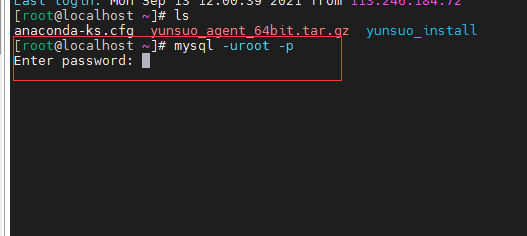 登录成功后，提示界面如下：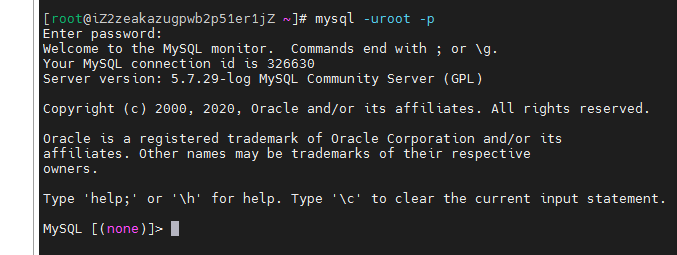 开始修改密码mysql5.7之前的版本：UPDATE mysql.user SET Password = password ('new-password') WHERE User = 'root' ; 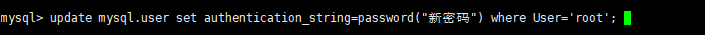 mysql5.7及之后的版本：复制下面代码到服务器中，里面的新密码改为自己所需的密码update mysql.user set authentication_string=password("新密码") where User='root'; 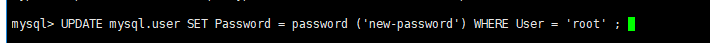 然后在输入：flush privileges;  #更新，使用update修改密码必须要执行此步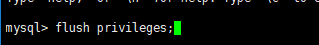 重启mysqld服务Centos7之前版本：service mysqld restart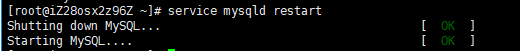 Centos7之后版本：systemctl restart mysqld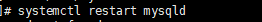 直接mysql用新密码登录测试下mysql -uroot -p  #登录mysql，提示输入密码直接回车。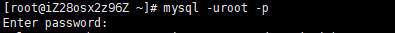 情况二：不知道密码了，需要改个新密码1、修改登录设置，加一行强制登录代码vim /etc/my.cnf   #编辑mysql配置文件skip-grant-tables  #在mysqld模块下加入前面的强制登录语句:wq!  #保存退出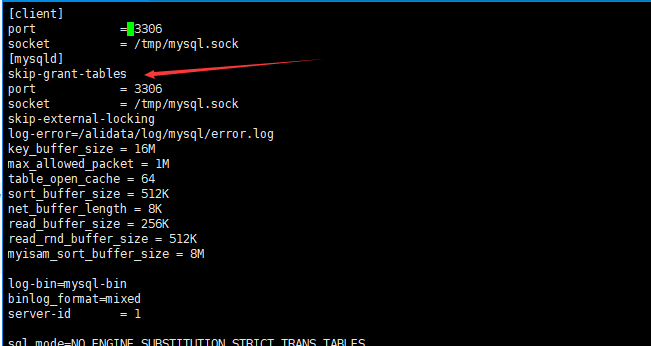 2、重启mysqld服务Centos7之前版本：service mysqld restartCentos7之后版本：systemctl restart mysqld3、直接mysql登录（密码为空，直接回车）mysql -uroot -p  #登录mysql，提示输入密码直接回车。4、修改密码mysql5.7之前的版本：UPDATE mysql.user SET Password = password ('new-password') WHERE User = 'root' ; mysql5.7及之后的版本：update mysql.user set authentication_string=password("新密码") where User='root'; flush privileges;  #更新，使用update修改密码必须要执行此步5、还原配置文件删除之前加的配置语句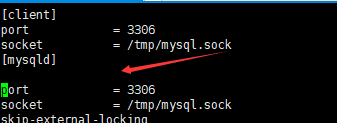 再次重启mysqld服务6、重新登录数据库，确认是否正确登录数据库mysql -uroot -p7、退出数据库命令：  quit;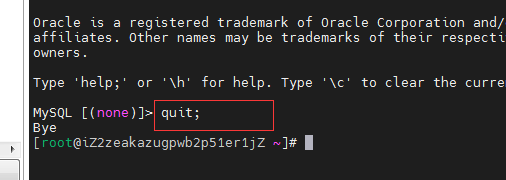 